Water Polo 2018 - 2019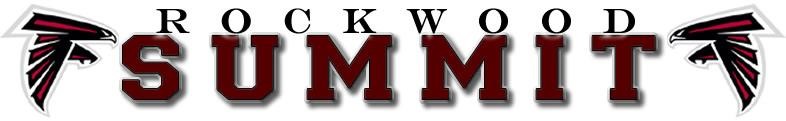 @ = JV level players 	 	 	* = Conference game 	 	 	Senior Night = April 24, 2019 TBA – To be announced 	 	 Tournament Information -  See our website - Summitwaterpolo.com for more information under schedules or ArbiterLive.com – Type in Rockwood Summit, scroll down to water polo. Coaches: Sue Bloor and Jeremy Hentschke Day Date Opponent Location   JV/Varsity Times Tuesday March 12 MICDS MICDS 4:30 Wednesday March 13 John Burroughs John Burroughs 4:30; 5:30 Friday March 15 Mehlville Summit 4:30 Varsity only Wednesday   March 27 Clayton Clayton JV 4:30;  V 5:30 Thursday March 28 Chaminade Summit 4:30  Varsity only Thursday March 28 Lafayette I Summit 5:30 JV Monday April  1  Eureka Summit  4:30; Varsity only Tuesday April 2 Mehlville Summit 4:30 Varsity only Tuesday April 2 Lafayette II Summit 5:30 JV Wednesday April 3 Parkway North Parkway North JV 4:30;  V 5:30 Wednesday April 10 Oakville Mehlville JV 4:30;  V 5:30 Thursday April 11 Marquette Marquette JV 4:30;  V 5:30 JBS Tournament:  AT: JBS       Thursday April 18 Parkway South 5:30 pm       Friday April 19 JBS 4:30 pm       Saturday April 20 Parkway North 8:00 am       Saturday April 20 Clayton 11:30 am       Saturday April 20 Oakville 4:00 pm Wednesday April 24 Pattonville Summit JV 4:30;  V 5:30 Summit Invite:       Thursday April 25 Mehlville
5:30 pm                       Friday April 26 Eureka7:30 pm Saturday April 27 JBS8:00 am                       SaturdayApril 27Championship1st A vs 2nd B2nd A vs. 1st B3rd A vs 3rd BWinner from Semi 1 vs(Semi-game 1)(Semi-game 2)Winner semi 212:00 pm1:00 pm2:00 pm3:00 pmTuesday April 30 John Burroughs Summit JV 4:30;  V 5:30 JV Post Season  May 1 – 10 TBA Varsity Post Season May 2 - 11 TBA 